СОБРАНИЕ ПРЕДСТАВИТЕЛЕЙ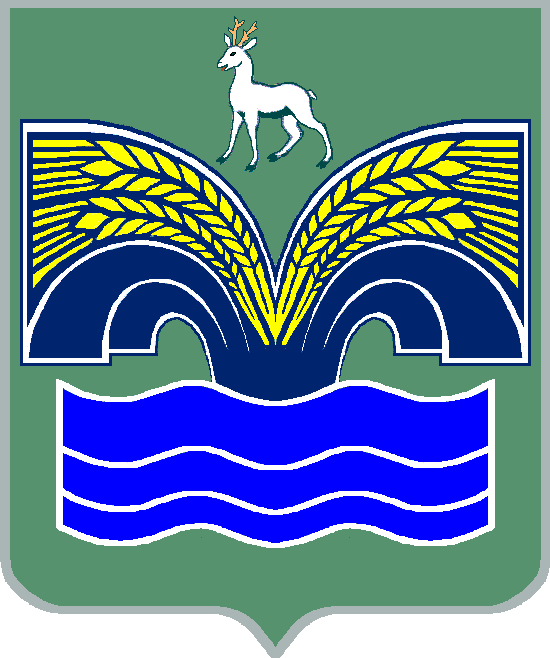 СЕЛЬСКОГО ПОСЕЛЕНИЯ БОЛЬШАЯ РАКОВКАМУНИЦИПАЛЬНОГО РАЙОНА КРАСНОЯРСКИЙСАМАРСКОЙ ОБЛАСТИТРЕТЬЕГО СОЗЫВАРЕШЕНИЕот  16 апреля 2019 года № 10О предварительном одобрении проекта решения Собрания представителей сельского поселения Большая Раковка муниципального района Красноярский Самарской области «Об утверждении Правил благоустройства на территории сельского поселения Большая Раковка муниципального района Красноярский Самарской области» и вынесении проекта на публичные слушанияВ соответствии с пунктом 19 статьи 14, пунктом 3 части 3 статьи 28 Федерального закона от 06.10.2003 № 131-ФЗ «Об общих принципах организации местного самоуправления в Российской Федерации», Уставом сельского поселения Большая Раковка муниципального района Красноярский Самарской области Собрание представителей сельского поселения Большая Раковка муниципального района Красноярский Самарской области РЕШИЛО:Предварительно одобрить проект решения Собрания представителей сельского поселения Большая Раковка муниципального района Красноярский «Об утверждении Правил благоустройства на территории сельского поселения Большая Раковка муниципального района Красноярский Самарской области» (приложение  1 к настоящему решению).В целях обсуждения проекта решения Собрания представителей сельского поселения Большая Раковка муниципального района Красноярский  Самаркой области «Об утверждении Правил благоустройства на территории сельского поселения Большая Раковка муниципального района Красноярский Самарской области»  провести на территории сельского поселения Большая Раковка муниципального района Красноярский Самарской области публичные слушания.Срок проведения публичных слушаний составляет 30 (тридцать) дней с 23.04.2019 года по 22.05.2019 года.Органом, уполномоченным на организацию и проведение публичных слушаний в соответствии с настоящим решением, является Собрание представителей сельского поселения Большая Раковка муниципального района Красноярский Самарской области.Место проведения публичных слушаний (место ведения протокола публичных слушаний) – 446381, Самарская область, Красноярский район, село Большая Раковка, ул. Комсомольская, д. 73.Мероприятие по информированию жителей поселения по вопросу обсуждения проекта решения Собрания представителей сельского поселения Большая Раковка муниципального района Красноярский «Об утверждении Правил благоустройства на территории сельского поселения Большая Раковка муниципального района Красноярский Самарской области» состоится 29.04.2019 г. в 18.00 часов по адресу: 446381, Самарская область, Красноярский район, село Большая Раковка, ул. Комсомольская, д. 73.Назначить лицом, ответственным за ведение протокола публичных слушаний  и протокола мероприятий по информированию жителей сельского поселения Большая Раковка по вопросу публичных слушаний, специалиста   администрации сельского поселения Большая Раковка муниципального района Красноярский  Самарской области Садовник О.И.Принятие замечаний и предложений по вопросам публичных слушаний, поступивших от жителей поселения и иных заинтересованных лиц, осуществляется по адресу, указанному в пункте 6 настоящего решения, в рабочие дни с 10 часов до 19 часов, в субботу с 12 до 17 часов. Письменные замечания и предложения подлежат приобщению к протоколу публичных слушаний.Прием замечаний и предложений по вопросу публичных слушаний оканчивается 19 мая 2019 года.Опубликовать настоящее решение, а также проект решения Собрания представителей сельского поселения Большая Раковка муниципального района Красноярский «Об утверждении Правил благоустройства на территории сельского поселения Большая Раковка муниципального района Красноярский Самарской области» (приложение  1 к настоящему решению) в газете «Красноярский вестник» и разместить в сети Интернет на официальном сайте администрации муниципального района Красноярский  в разделе «поселения/Большая Раковка».  Настоящее решение вступает в силу со дня его официального опубликования.    Приложение № 1к решению Собрания представителей          сельского поселения Большая Раковкамуниципального района КрасноярскийСамарской области 16.04.2019 №  10СОБРАНИЕ ПРЕДСТАВИТЕЛЕЙСЕЛЬСКОГО ПОСЕЛЕНИЯ БОЛЬШАЯ РАКОВКАМУНИЦИПАЛЬНОГО РАЙОНА КРАСНОЯРСКИЙСАМАРСКОЙ ОБЛАСТИТРЕТЬЕГО СОЗЫВАРЕШЕНИЕот ________________ года № _______Об утверждении Правил благоустройства на территории сельского поселения Большая Раковка муниципального района Красноярский Самарской областиВ соответствии с пунктом 19 части 1 статьи 14, пунктом 3 части 3 статьи 28 Федерального закона от 06.10.2003 № 131-ФЗ «Об общих принципах организации местного самоуправления в Российской Федерации», с учетом заключения о результатах публичных слушаний по проекту решения Собрания представителей сельского поселения Большая Раковка муниципального района Красноярский Самарской области «Об утверждении Правил благоустройства на территории сельского поселения Большая Раковка  муниципального района Красноярский Самарской области» от __________ года, Собрание представителей сельского поселения Большая Раковка муниципального района Красноярский Самарской области РЕШИЛО:Утвердить прилагаемые Правила благоустройства на территории сельского поселения Большая Раковка муниципального района Красноярский Самарской области.Признать утратившими силу:- решение Собрания представителей сельского поселения Большая Раковка муниципального района Красноярский Самарской области от 28.06.2018г. № 27 «Об утверждении правил благоустройства на территории сельского поселения Большая Раковка муниципального района Красноярский Самарской области».Опубликовать настоящее решение  в газете «Красноярский вестник» и разместить в сети Интернет на официальном сайте администрации муниципального района Красноярский  в разделе «поселения/Большая Раковка».  Настоящее решение вступает в силу со дня его официального опубликования.ПРИЛОЖЕНИЕк решению Собрания представителей         сельского поселения Большая Раковкамуниципального района КрасноярскийСамарской области от «__»________ 201__ года № ___ПРАВИЛАблагоустройства на территории сельского поселения Большая Раковка муниципального района Красноярский Самарской областиРаздел I. Общие положенияГлава 1. Предмет регулирования настоящих Правил	1.1. Настоящие Правила в соответствии с Градостроительным кодексом Российской Федерации, Земельным кодексом Российской Федерации, Федеральным законом от 6 октября 2003 года № 131-ФЗ          «Об общих принципах организации местного самоуправления в Российской Федерации», Федеральным законом от 10 января 2002 года № 7-ФЗ           «Об охране окружающей среды», Правилами предоставления и распределения субсидий из федерального бюджета бюджетам субъектов Российской Федерации на поддержку государственных программ субъектов Российской Федерации и муниципальных программ формирования современной городской среды, утверждёнными Постановлением Правительства Российской Федерации от 10 февраля  2017 года № 169, методическими рекомендациями для подготовки правил благоустройства территорий поселений, городских округов, внутригородских районов, утверждёнными Приказом Министерства строительства и жилищно-коммунального хозяйства Российской Федерации от 13 апреля 2017 года № 711/пр, Законом Самарской области от 1 ноября 2007 года № 115-ГД «Об административных правонарушениях на территории Самарской области», Уставом сельского поселения Большая Раковка муниципального района Красноярский Самарской области  направлены на организацию благоустройства территории сельского поселения Большая Раковка муниципального района Красноярский Самарской области  в целях формирования безопасной, комфортной и привлекательной городской (сельской) среды.	1.2. В настоящих Правилах используются следующие основные понятия:	1) благоустройство территории сельского поселения Большая Раковка - деятельность по реализации комплекса мероприятий, установленного правилами благоустройства территории сельского поселения Большая Раковка муниципального района Красноярский Самарской области, направленная на обеспечение и повышение комфортности условий проживания граждан, по поддержанию и улучшению санитарного и эстетического состояния территории муниципального образования, по содержанию территорий населенных пунктов и расположенных на таких территориях объектов, в том числе территорий общего пользования, земельных участков, зданий, строений, сооружений, прилегающих территорий;	2) объекты благоустройства — территории различного функционального назначения, на которых осуществляется деятельность по благоустройству, в том числе:	а) элементы планировочной структуры — (зоны (массивы), районы                  (в том числе жилые районы, микрорайоны, кварталы, промышленные районы), территории размещения садоводческих, огороднических                           и дачных некоммерческих объединений); 	б) элементы улично-дорожной сети (аллеи, бульвары, магистрали, переулки, площади, проезды, проспекты, проулки, разъезды, спуски, тракты, тупики, улицы, шоссе);	в) дворовые территории — совокупность территорий, прилегающих                 к многоквартирным домам, с расположенными на них объектами, предназначенными для обслуживания и эксплуатации таких домов,                      и элементами благоустройства этих территорий;	г) детские площадки, спортивные и другие площадки, предназначенные для отдыха и досуга;	д) площадки для выгула и дрессировки собак;	е) парковки (парковочные места);	ж) парки, скверы, иные зелёные зоны;	з) технические зоны транспортных, инженерных коммуникаций, водоохранные зоны;	и) контейнерные площадки и площадки для складирования отдельных групп твёрдых коммунальных отходов;	3) элементы благоустройства - декоративные, технические, планировочные, конструктивные устройства, элементы озеленения, различные виды оборудования и оформления, в том числе фасадов зданий, строений, сооружений, малые архитектурные формы, некапитальные нестационарные строения и сооружения, информационные щиты и указатели, применяемые как составные части благоустройства территории	4) паспорт объекта благоустройства — документ, содержащий информацию:	а) о собственниках и границах земельных участков, формирующих территорию объекта благоустройства;	б) об элементах благоустройства;	в) сведения о текущем состоянии территории;	г) сведения о предлагаемых мероприятиях по благоустройству;	5) проект благоустройства — документация в текстовой                            и графической форме, определяющая на основе сводов правил                                 и национальных стандартов проектные решения по благоустройству определённой территории;  	6) озеленение территории сельского поселения Большая Раковка  — система организационно-экономических, архитектурно-планировочных                             и агротехнических мероприятий, направленных на посадку, учёт, охрану, содержание и восстановление зелёных насаждений в сельском поселении Большая Раковка;	7) зелёные насаждения — древесно-кустарниковая растительность естественного и искусственного происхождения в сельском поселении Большая Раковка, выполняющая архитектурно-планировочные и санитарно-гигиенические функции;	8) территории общего пользования — территории, которыми беспрепятственно пользуется неограниченный круг лиц;	9) прилегающая территория – территория общего пользования, которая прилегает к зданию, строению, сооружению, земельному участку  в случае, если такой земельный участок образован и границы которой определены настоящими Правилами;	10) малые архитектурные формы — искусственные элементы городской (сельской) и садово-парковой среды (скамьи, урны, беседки, ограды, садовая, парковая мебель, светильники, беседки, вазоны для цветов, скульптуры, теневые навесы с цветочницами, декоративные бассейны и фонтаны, устройства для игр детей, отдыха взрослого населения, газетные стенды, ограды, телефонные будки (навесы), павильоны остановок общественного транспорта, устройства для оформления мобильного и вертикального озеленения и т.д.), используемые для дополнения художественной композиции и организации открытых пространств;11) уполномоченный орган — орган, уполномоченный главой сельского поселения Большая Раковка на организацию и координацию мероприятий в рамках благоустройства территории сельского поселения Большая Раковка;12) вывески - конструкции, размещаемые на фасадах, крышах или иных внешних поверхностях (внешних ограждающих конструкциях) зданий, сооружений, внешних поверхностях нестационарных торговых объектов, в месте нахождения или осуществления деятельности юридического лица или индивидуального предпринимателя, содержащие сведения, обязательные для размещения в соответствии с требованиями Закона Российской Федерации от 07.02.1992 №2300-1 «О защите прав потребителей».Глава 2. Организационная основа мероприятийпо благоустройству территории сельского поселения Большая Раковка 	2.1. Организационной основой для проведения мероприятий по благоустройству является муниципальная программа благоустройства территории сельского поселения Большая Раковка (далее — программа), разрабатываемая администрацией сельского поселения Большая Раковка с учётом документов стратегического и территориального планирования Российской Федерации, Самарской области, муниципального района Красноярский и сельского поселения Большая Раковка, документации по планировке территории и потребностей населения.	2.2. Программа должна содержать:	1) порядок и условия проведения инвентаризации объектов благоустройства с разработкой паспортов объектов благоустройства; 	2) требования к форме и содержанию проектов благоустройства;	3) наименование и сроки проведения мероприятий по благоустройству с указанием объёмов и источников их финансирования.	2.3. Информирование населения и заинтересованных лиц                               о программе и ходе её реализации осуществляется посредством:	1) создания и обеспечения функционирования специального раздела официального сайта администрации (наименование поселения)                                  в информационно-телекоммуникационной сети «Интернет» (далее — Интернет) по адресу: http://www.kryaradm.ru/  в разделе «поселения/Большая Раковка»,  с публикацией фото-, видео- и текстовых отчётов по итогам проведения общественных обсуждений;	2) работы со средствами массовой информации, охватывающими круг людей разных возрастных групп и потенциальные аудитории проектов благоустройства;	3) вывешивания объявлений на информационных досках в подъездах жилых домов, расположенных в непосредственной близости                              к проектируемому объекту благоустройства, в наиболее посещаемых местах (общественных и торгово-развлекательных центрах, медицинских организациях, домах культуры, библиотеках, спортивных центрах и т.д.);	4) информирования через общеобразовательные организации (организация конкурса рисунков, сборов пожеланий, сочинений, макетов, проектов, распространения анкет и приглашения для родителей учащихся и воспитанников);	5) индивидуальных приглашений участников встречи лично, по электронной почте или по телефону;	6) установки интерактивных стендов с устройствами для заполнения и сбора анкет, стендов с планом территории для сбора пожеланий                            в центрах общественной жизни и местах пребывания большого количества людей;	7) использования социальных сетей и иных Интернет-ресурсов для доведения информации до сведения различных общественных объединений и профессиональных сообществ.Раздел II. Порядок содержания объектов благоустройстваГлава 3. Общие требования к организации уборки территории сельского поселения Большая Раковка3.1. Определение границ прилегающей территории осуществляется двумя способами:- путем определения в метрах расстояния от здания, строения, сооружения, земельного участка или ограждения до границы прилегающей территории;- путем определения границ прилегающей территории соглашением об определении границ прилегающей территории, подготовки и рассмотрения карт-схем, систематизации карт-схем, а также использования сведений, содержащихся в картах-схемах, в контрольных мероприятиях, заключаемым между администрацией сельского поселения Большая Раковка и собственником или иным законным владельцем здания, строения, сооружения, земельного участка либо уполномоченным лицом (далее - Соглашение). Приложением к Соглашению является карта-схема прилегающей территории (далее – карта-схема).Один из указанных способов установления границ прилегающей территории определяется самостоятельно собственником, иным законным владельцем здания, строения, сооружения, земельного участка.Не допускается при наличии Соглашения, заключенного в установленном порядке, определять прилегающую территорию в метрах  расстояния от здания, строения, сооружения, земельного участка или ограждения до границы прилегающей территории.При отсутствии Соглашения прилегающая территория определяется в метрах расстояния от здания, строения, сооружения, земельного участка или ограждения до границы прилегающей территории.Порядок заключения Соглашения об определении границ прилегающей территории, подготовки и рассмотрения карт-схем, систематизации карт-схем, а также использования сведений, содержащихся в картах-схемах, в контрольных мероприятиях устанавливается постановлением администрации сельского поселения Большая Раковка муниципального района Красноярский Самарской области.Заключение Соглашения не влечет перехода к собственникам и (или) законным владельцам зданий, сооружений, земельных участков права, предполагающего владения и (или) пользование прилегающей территорией.3.1.1. Границы прилегающей территории определяются в метрах расстояния от здания, строения, сооружения, земельного участка или ограждения до границы прилегающей территории в отношении следующих видов объектов и элементов благоустройства:1) Для отдельно стоящих некапитальных нестационарных сооружений мелкорозничной торговли, бытового обслуживания и услуг (киоски, торговые остановочные комплексы, павильоны и др.)- 10 метров по периметру.2) Для индивидуальных жилых домов - 10 метров по периметру дома, а со стороны въезда (входа) - до проезжей части дороги.3) Для нежилых зданий, многоквартирных домов, расположенных на земельных участках, не сформированных или сформированных по отмостке здания:а) по длине - на длину здания плюс половина расстояния с соседними зданиями, в случае отсутствия соседних зданий - 10 метров;  б) по ширине - от фасада здания до края проезжей части дороги, а в случаях:- наличия местного проезда, сопровождающего основную проезжую часть улицы, - до ближайшего к зданию бордюра местного проезда;- устройства вокруг здания противопожарного проезда с техническим тротуаром - до дальнего бордюра противопожарного проезда.4) Для нежилых помещений в многоквартирных домах, расположенных на первых этажах по периметру занимаемого помещения - от фасада нежилого помещения до проезжей части дороги либо до ближайшего тротуара, но не более 10 метров.5) Для нежилых зданий (комплекса зданий) - по периметру 10 метров.6) Для автостоянок, парковок - по периметру 15 метров.7) Для промышленных объектов - по периметру 15 метров.8) Для строительных объектов - по периметру 15 метров, включая подъездные пути.9) Для отдельно стоящих тепловых, трансформаторных, распределительных подстанций, зданий и сооружений инженерно-технического назначения, а также линейных объектов - в пределах технической или санитарно-защитной зоны.10) Для гаражно-строительных кооперативов, садоводческих, дачных, огороднических объединений - по периметру 15 метров.11) Для автозаправочных станций, автогазозаправочных станций, шиномонтажных мастерских, станций технического обслуживания - по периметру 15 метров, включая подъездные пути.12) Для торгово-развлекательных центров, торговых ярмарок, рынкам, летним кафе и другим аналогичным объектам – по периметру 15 метров.13) Для иных территорий:- автомобильных дорог - 25 метров от края проезжей части;- линий железнодорожного транспорта общего и промышленного назначения - в пределах полосы отвода (откосы выемок и насыпей, переезды, переходы через пути);- территорий, прилегающих к наземным, надземным инженерным коммуникациям и сооружениям, - по 5 метров в каждую сторону;- территорий, прилегающих к рекламным конструкциям, - 5 метров по периметру (радиусу) основания рекламной конструкции;- парки, скверы, площади, пляжи, набережные  - в границах таких объектов;- территорий, прилегающих к водоразборным колонкам – в радиусе 3 метров;- территорий, прилегающих к контейнерным площадкам, бункерам – по периметру 5 метров.3.1.2. В случае совпадения (наложения) границ территорий, прилегающих к зданиям, строениям, сооружениям, земельным участкам, границы прилегающих территорий устанавливаются на равном удалении от указанных объектов.3.1.3. Администрация сельского поселения Большая Раковка с учетом имеющихся сведений о зданиях, строениях, сооружениях, земельных участках при отсутствии Соглашения вправе самостоятельно направлять собственникам и (или) законным владельцам указанных объектов проект Соглашения с приложением карты-схемы.	3.2. На прилегающих территориях, определенных в установленном пунктом 3.1. настоящих Правил порядке, собственники или иные законные владельцы зданий, строений, сооружений, земельных участков обязаны:1) содержать в чистоте поверхности тротуаров, внутриквартальных проездов, дворовые территории, зелёные насаждения и иные элементы благоустройства;2) очищать прилегающую территорию от мусора и иных отходов производства и потребления, опавшей листвы, сухой травянистой растительности, сорной растительности, коры деревьев, порубочных остатков деревьев и кустарников;3) осуществлять покос травы и обрезку порослей;4) в весеннее время обеспечивать беспрепятственный отвод талых вод;5) очищать прилегающую территорию от снега и наледи на всю ширину тротуара для обеспечения свободного и безопасного прохода граждан;6) осуществлять ремонт, окраску урн, а также очистку урн по мере их заполнения.3.3. Уборка территории сельского поселения Большая Раковка производится   в утренние часы. Работы по уборке дорог и тротуаров должны быть выполнены до 8 часов утра. При экстремальных погодных явлениях (ливень, снегопад, гололёд и т.д.) режим уборочных работ устанавливается круглосуточный.3.4. Уборку и содержание проезжей части дорог по всей её ширине, проездов, а также набережных, мостов, путепроводов, эстакад и тоннелей производят организации-подрядчики на основании муниципального контракта на производство данных работ или организации, отвечающие за содержание данных объектов. При выполнении данных работ запрещается перемещение мусора на проезжую часть.3.5. Территории общего пользования с расположенными на них зелёными насаждениями убирают организации, эксплуатирующие данные территории.3.6. Уборка и мойка павильонов и прилегающих к ним территорий              на остановочных павильонах общественного транспорта осуществляется их владельцами (балансодержателями).3.7. Уборку и содержание не используемых в течение длительного времени и не осваиваемых территорий, территорий после сноса зданий                   и сооружений производят организации-заказчики, которым отведена данная территория.3.8. Уборку территорий вокруг мачт и опор установок наружного освещения и контактной сети, расположенных на тротуарах, производят организации, отвечающие за уборку тротуаров.3.9. Уборку территорий, прилегающих к трансформаторным                            и распределительным подстанциям, другим инженерным сооружениям, работающим в автоматическом режиме (без обслуживающего персонала), а также к опорам линий электропередачи, производят собственники данных объектов.3.10. Уборка объектов, территорию которых невозможно убирать механизированным способом из-за недостаточной ширины либо сложной конфигурации, производится вручную.3.11. Профилактическое обследование водосточных коллекторов                          и их очистка производятся организациями, у которых эти сооружения находятся в собственности или принадлежат на других законных основаниях, не реже одного раза в квартал. Во избежание засорения водосточной сети запрещается сброс смёта и бытового мусора в водосточные коллекторы.3.12. При возникновении подтоплений, вызванных сбросом воды (откачка воды из котлованов, аварийные ситуации на трубопроводах                    и т.д.), ответственность за их ликвидацию (в зимний период — скол                       и вывоз льда) возлагается на организации, допустившие нарушения.3.13. Вывоз скола асфальта при проведении дорожно-ремонтных работ производится организациями, проводящими работы: на главных магистралях сельского поселения Большая Раковка — незамедлительно (в ходе работ), на остальных элементах улично-дорожной сети — в течение суток.3.14. Спиленные деревья и ветви вывозятся организациями, производящими работы по их удалению, в течение одного рабочего дня                   с озеленённых территорий вдоль главных магистралей и в течение суток —                   с иных элементов улично-дорожной сети. Пни, оставшиеся после вырубки сухостойных, аварийных деревьев, должны быть удалены в течение суток на главных магистралях и в течение трёх суток — на иных элементах улично-дорожной сети.Упавшие деревья должны быть удалены немедленно с проезжей части дорог, тротуаров, от токонесущих проводов, фасадов жилых и производственных зданий, а с других территорий — в течение 12 часов                с момента обнаружения.3.15. При любых видах уборки и проведении работ по благоустройству территории поселения, эксплуатации объектов благоустройства, а также с целью обеспечения надлежащего санитарного состояния запрещается:1) вывозить и выгружать бытовой, строительный мусор, грунт в места не отведенные для этой цели органами местного самоуправления;2) сжигать бытовые отходы, мусор, листья, обрезки деревьев на улицах, площадях, во дворах предприятий, организаций, учреждений, индивидуальных домовладений;3) сорить на улицах, площадях и в других общественных местах;4) сметать мусор на проезжую часть улиц и пешеходные тротуары;5) юридическим и физическим лицам осуществлять складирование, хранение имущества, земли, органических удобрений (навоз), строительных материалов, мусора за пределами территории, установленной для складирования и (или) хранения органами местного самоуправления;6) захламлять придомовые, дворовые территории общего пользования металлическим ломом, строительным, бытовым мусором и другими материалами;7) устраивать выпуск сточных вод из канализации жилых и не жилых строений в ливневую канализацию, водоотводные кюветы, на территорию общего пользования;8) складировать на прилегающих к объектам торговли территориях тару, запасы товаров, коробки, мусор;9) мыть транспортные средств, прицепы к ним на территориях общего пользования;10) самовольно вырубать зеленые насаждения на территории общего пользования;11) осуществлять движение по населенным пунктам транспортных средств, загрязняющих дороги и улицы, перевозить мусор, сыпучие и жидкие материалы без применения мер предосторожности, предотвращающих загрязнение улиц;12) осуществлять подвоз груза волоком, сбрасывание при погрузочно-разгрузочных работах рельсов, бревен, железобетонных балок, труб, кирпича и других тяжелых предметов;13) перегон по улицам населенных пунктов, имеющим твердое покрытие, машин на гусеничном ходу, движение и транспортных средств по пешеходным дорожкам и тротуарам;14) размещение транспортных средств на территориях общего пользования, препятствующих механизированной уборке, вывозу мусора, отходов производства и потребления;15) хранение транспортных средств, в т.ч. неисправных, более 3-х суток, на территориях общего пользования, детских и спортивных площадках, пешеходных дорожках, тротуарах, газонах;16) уничтожение или повреждение элементов благоустройства: декоративных, технических, планировочных, конструктивных устройств, растительных компонентов, различных видов оборудования и оформления, малых архитектурных форм, некапитальных нестационарных сооружений, расположенных на территориях общего пользования;17) юридическим лицам, индивидуальным предпринимателям, физическим лицам вынос снега, льда на тротуары, дороги, проезды;18) установка (размещение) на территориях общего пользования временных объектов, в том числе предназначенных для хранения автомобилей, хозяйственных и вспомогательных построек, ограждений (заборов), сооружений и иных объектов некапитального строительства, контейнеров, бункеров-накопителей, шлагбаумов, цепей, столбов, пасынков, труб, бетонных блоков и плит, других сооружений, устройств и объектов, создающих препятствия или ограничения проходу (движению) пешеходов и (или) проезду автотранспорта и (или) проведению работ по содержанию улиц, дорог, тротуаров, газонов, обочин, без получения соответствующего письменного разрешения органов местного самоуправления;19) повреждение объектов (средств) наружного освещения.Глава 4. Организация уборки территории сельского поселения Большая Раковка в зимний период4.1. Зимняя уборка проезжей части осуществляется в соответствии                с настоящими Правилами и разрабатываемыми на их основе нормативно-техническими документами уполномоченного органа, определяющими технологию работ, технические средства и применяемые противогололёдные реагенты.4.2. Период зимней уборки устанавливается с 1 ноября по 15 апреля.            В случае резкого изменения погодных условий (снег, мороз) сроки начала             и окончания зимней уборки корректируются уполномоченным органом.4.3. Мероприятия по подготовке уборочной техники к работе                         в зимний период проводятся владельцами техники в срок до 1 октября текущего года, к этому же сроку эксплуатирующими организациями должны быть завершены работы по подготовке мест для приёма снега.4.4. Организации, отвечающие за уборку территории сельского поселения Большая Раковка (эксплуатационные и подрядные организации), в срок до 1 октября должны обеспечить завоз, заготовку и складирование необходимого количества противогололёдных материалов.4.5. При уборке дорожек в парках, садах, скверах и других зелёных зонах допускается складирование снега, не содержащего химических реагентов, на заранее подготовленные для этих целей площадки при условии сохранности зелёных насаждений и обеспечения оттока талых вод.4.6. В зимний период дорожки и малые архитектурные формы,                    а также пространство перед ними и с боков, подходы к ним должны быть очищены от снега и наледи.4.7. Технология и режимы производства уборочных работ на проезжей части должны обеспечить беспрепятственное движение транспортных средств и пешеходов независимо от погодных условий.4.8. В процессе уборки запрещается:1) выдвигать или перемещать на проезжую часть снег, счищаемый               с внутриквартальных проездов, дворовых территорий, территорий организаций, строительных площадок, торговых объектов и прилегающих территорий;2) применять техническую соль и жидкий хлористый кальций                       в качестве противогололёдного реагента на тротуарах, посадочных площадках остановочных павильонов общественного транспорта, в парках, скверах, дворах и прочих пешеходных и озеленённых зонах.4.9. Тротуары, дворовые территории и проезды должны быть очищены от снега. При возникновении наледи (гололёда) производится обработка песком.	4.10. Снег, счищаемый с дворовых территорий и внутриквартальных проездов, разрешается складировать на территориях дворов в местах,                не препятствующих свободному проезду транспорта и движению пешеходов. 	Не допускается повреждение зелёных насаждений при складировании снега.	Складирование снега на внутридворовых территориях должно предусматривать отвод талых вод.4.11. В зимний период собственниками зданий должна быть обеспечена организация очистки их кровель от снега, наледи и сосулек.Очистка кровель зданий на сторонах, выходящих на пешеходные зоны, от снега, наледи и сосулек должна производиться немедленно по мере их образования с предварительной установкой ограждения опасных участков.Крыши с наружным водоотводом необходимо периодически очищать от снега, не допуская накопления его по толщине более 30 сантиметров.4.12. Очистка крыш зданий от снега, наледи со сбросом его на тротуары допускается только в светлое время суток с поверхности ската кровли, обращенного в сторону улицы. Сброс снега с остальных скатов кровли должен производиться на внутренние дворовые территории. Перед сбросом снега необходимо провести охранные мероприятия, обеспечивающие безопасность прохода жителей и движения пешеходов. Сброшенные с кровель зданий снег, наледь и сосульки должны немедленно вывозиться в места складирования.Запрещается сбрасывать снег, наледь, сосульки и мусор в воронки водосточных труб.При сбрасывании снега, наледи, сосулек с крыш зданий должны быть приняты меры, обеспечивающие полную сохранность деревьев, кустарников, воздушных линий уличного электрического освещения, растяжек, рекламных конструкций, светофорных объектов, дорожных знаков, линий связи.Глава 5. Организация уборки территории сельского поселения Большая Раковка в летний период5.1. Период летней уборки устанавливается с 16 апреля по 31 октября. В случае резкого изменения погодных условий по решению уполномоченного органа сроки проведения летней уборки могут изменяться. Мероприятия по подготовке уборочной техники к работе в летний период проводятся до 1 апреля.5.2. Подметание дорог и проездов осуществляется с их предварительным увлажнением.5.3. В период листопада сгребание и вывоз опавшей листвы на газонах производятся вдоль элементов улично-дорожной сети и на дворовых территориях. Сгребание листвы к комлевой части деревьев и кустарников запрещается.5.4. Проезжая часть должна быть полностью очищена от всякого вида загрязнений. Осевые, резервные полосы, обозначенные линиями регулирования, должны быть постоянно очищены от песка и мусора.5.5. Прилотковые зоны не должны иметь грунтово-песчаных наносов  и загрязнения мусором.5.6. Тротуары и расположенные на них остановочные павильоны общественного транспорта, обочины дорог должны быть полностью очищены от грунтово-песчаных наносов и мусора.5.7. Подметание дворовых территорий, внутридворовых проездов                      и тротуаров осуществляется механизированным способом или вручную. Глава 6. Обеспечение надлежащего содержания объектов благоустройства 	6.1. Физические и юридические лица — собственники, владельцы, пользователи зданий, сооружений обязаны содержать их фасады                         и прилегающие к таким объектам территории в чистоте и порядке.	6.2. Включение наружного освещения улиц, дорог, площадей                           и других освещаемых объектов производится при снижении уровня естественной освещённости в вечерние сумерки до 20 люкс, а отключение — в утренние сумерки при его повышении до 10 люкс по графику, утверждаемому уполномоченным органом.	6.3. Включение и отключение устройств наружного освещения подъездов жилых домов, номерных знаков домов и указателей адресных единиц, а также систем архитектурно-художественной подсветки производится в режиме работы наружного освещения улиц.	6.4. Металлические опоры, кронштейны и другие элементы устройств наружного освещения и контактной сети должны содержаться  в чистоте, не иметь очагов коррозии и окрашиваться балансодержателями с периодичностью, устанавливаемой уполномоченным органом.	6.5. Окраска фасадов жилых и общественных зданий, сооружений независимо от форм собственности осуществляется в соответствии                         с проектами благоустройства, а памятников истории и культуры — по согласованию с соответствующими органами по охране и использованию памятников истории и культуры.	6.6. Элементы планировочной структуры оборудуются малыми архитектурными формами, количество, места размещения, архитектурное                      и цветовое решение которых определяются проектами благоустройства.	6.7. Ответственность за содержание и ремонт малых архитектурных форм несут их владельцы. Ремонт и покраска малых архитектурных форм осуществляется до наступления летнего сезона.	6.8. Сроки включения фонтанов, режимы их работы, график промывки и очистки чаш, технологические перерывы и окончание работы определяются уполномоченным органом.	В период работы фонтанов очистка водной поверхности от мусора производится ежедневно. Балансодержатель обязан содержать фонтаны                в чистоте и в период их отключения.	6.9. Установка памятников, памятных досок, знаков охраны памятников истории, культуры и природы на земельных участках, зданиях и сооружениях, находящихся в собственности физических и юридических лиц, осуществляется с согласия собственников (владельцев) недвижимости.6.10. Юридическими лицами, индивидуальными предпринимателями в соответствии с действующим законодательством самостоятельно обеспечивается размещение вывесок на зданиях, сооружениях в месте своего фактического нахождения (осуществления деятельности).6.11. Юридическое лицо, индивидуальный предприниматель устанавливает в обязательном порядке на здании, сооружении одну вывеску.6.12. Максимальный размер вывески в форме настенной конструкции, размещаемой юридическим лицом, индивидуальным предпринимателем на фасаде зданий, сооружений не должен превышать:•	0,5 м (по высоте);•	высота букв, знаков, размещаемых на вывеске - не более 0,2 м•	60% от длины фасада (внешних поверхностей объекта), соответствующей занимаемым данным юридическим лицом (индивидуальным предпринимателем) помещениям, но не более 10 м (по длине).6.13. Требования к вывескам:1) на вывесках допускается размещение только информации, предусмотренной Законом Российской Федерации от 07.02.1992 № 2300-1 «О защите прав потребителей». Размещение на вывесках прочей информации считается рекламой и подлежит оформлению в установленном порядке;2) вывеска должна размещаться с соблюдением требований законодательства о государственном языке Российской Федерации. В случае использования двух и более языков тексты должны быть идентичными по содержанию и техническому оформлению, выполнены грамотно и разборчиво;3) вывески должны размещаться в соответствии с комплексными решениями фасадов на участке фасада, свободном от архитектурных деталей, и соответствовать архитектурным членениям фасада, стилевому единству архитектурно-художественного облика, материалам, цветовому решению фасада здания, строения, сооружения;4) вывески могут содержать зарегистрированные в установленном порядке товарные знаки и знаки обслуживания. Указанные знаки могут быть размещены на вывеске только при наличии у юридического лица, индивидуального предпринимателя соответствующих прав, предусмотренных действующим законодательством;5) вывески могут иметь внутреннюю подсветку. Внутренняя подсветка вывески должна иметь немерцающий, приглушенный свет, не создавать прямых направленных лучей в окна жилых помещений.6.14. Вывески в форме настенных конструкций и консольных конструкций, предусмотренные пунктом 6.12., размещаются:не выше линии второго этажа (линии перекрытий между первым и вторым этажами) зданий, сооружений;на плоских участках фасада, свободных от декоративных архитектурных элементов, в пределах площади внешних поверхностей объекта. Под площадью внешних поверхностей объекта понимается площадь, соответствующая занимаемым данным юридическим лицом (индивидуальным предпринимателем) помещениям.6.15. Вывески на объектах культурного наследия размещаются в соответствии с законодательством в области сохранения, использования, популяризации и государственной охраны объектов культурного наследия по согласованию с органами, уполномоченными в области сохранения, использования, популяризации и государственной охраны объектов культурного наследия, и выполняются в стиле архитектуры зданий, в том числе в общем стилевом решении застройки улиц.Размещение вывесок на объектах культурного наследия осуществляется только в форме настенных конструкций, состоящих исключительно из отдельных объемных символов высотой не более 0,5 м, в том числе с организацией внутренней подсветки, с габаритами по ширине конструкции не более 0,5 м. Настенная конструкция не должна выступать от плоскости фасада более чем на 0,2 м.6.16.  В случае размещения в одном здании, сооружении нескольких юридических лиц, индивидуальных предпринимателей, имеющих отдельные входы на одном фасаде объекта, вывески в форме настенных конструкций должны размещаться на единой горизонтальной линии (на одной высоте) и иметь одинаковую высоту.6.17. Размещение вывески на крыше здания, сооружения разрешается при условии, если единственным правообладателем здания, сооружения является юридическое лицо, индивидуальный предприниматель, сведения о котором содержатся в данной вывеске и в месте фактического нахождения (осуществления деятельности) которого размещается указанная вывеска.6.18. Вывески, допускаемые к размещению на крышах зданий, сооружений, представляют собой объемные символы, которые могут быть оборудованы исключительно внутренней подсветкой.6.19. Не допускается:размещение вывесок, не соответствующих требованиям настоящих Правил;вертикальный порядок расположения букв в текстах вывесок;размещение вывесок на декоративных архитектурных элементах фасадов объектов (в том числе на колоннах, пилястрах, орнаментах, лепнине, мозаике);размещение вывесок на козырьках, лоджиях, балконах зданий;полное или частичное перекрытие оконных и дверных проемов, витражей и витрин, указателей наименований улиц и номеров домов, мемориальных досок;размещение вывесок путем непосредственного нанесения на поверхность фасада декоративно-художественного и (или) текстового изображения (методом покраски, наклейки и иными методами);размещение вывесок на расстоянии ближе 2 м. от мемориальных досок;размещение в витрине вывесок в виде электронных носителей (экранов) на всю высоту и (или) длину остекления витрины;размещение вывесок на ограждающих конструкциях сезонных кафе при стационарных предприятиях общественного питания;6.20. Содержание вывесок осуществляется юридическими лицами, индивидуальными предпринимателями, являющимися владельцами вывесок. Владелец вывески обязан обеспечивать соблюдение требований безопасности при размещении и эксплуатации вывески, устранять неисправности (повреждения) вывески, фасадов зданий, сооружений и крышных элементов в местах размещения вывесок, возникшие в связи с установкой и (или) эксплуатацией вывески.6.21. Не допускается повреждение зданий, сооружений и иных объектов при креплении к ним вывесок, наружной рекламы и информации, а также снижение их целостности, прочности и устойчивости. Владелец вывески, рекламной или информационной конструкции обязан восстановить благоустройство территории и (или) внешний вид фасада после монтажа (демонтажа) в течение трех суток.Глава 7. Прокладка, переустройство, ремонт и содержание подземных инженерных коммуникаций на территориях общего пользования	7.1. Предпочтительным способом прокладки и переустройства подземных инженерных коммуникаций на территориях общего пользования (далее — коммуникации) является закрытый способ без вскрытия благоустроенной поверхности. При отсутствии технической возможности прокладки и переустройства коммуникаций закрытым способом допускается применение открытого способа. 	7.2. Переустройство существующих и прокладка новых коммуникаций должны производиться до начала или в период реконструкции территорий общего пользования, а также при выполнении других работ по благоустройству территории. 	7.3. Прокладка коммуникаций, а также переустройство или ремонт  существующих коммуникаций, подлежащих реконструкции или капитальному ремонту, осуществляются по совмещённым графикам                       в сроки, предусмотренные сводным планом, до начала дорожных работ                   и работ по благоустройству на основании разрешений и технических условий, выданных соответствующими организациями. 	7.4. Разрешение на осуществление земляных работ на территориях общего пользования выдаёт администрация сельского поселения Большая Раковка. Для получения указанного разрешения необходимо представить: 	1) письмо с мотивировкой о необходимости производства данных работ; 
	2) проект (план трассы) коммуникаций с согласованиями; 
	3) проект организации работ и график производства работ; 	4) справку о наличии строительных материалов, необходимых для производства работ; 	5) приказ организации-подрядчика о назначении ответственного лица за производство работ; 	6) гарантийное письмо организации, выполняющей работы по своему выбору, о её обязанности: 	а) самостоятельно восстановить повреждённый участок дороги либо участок грунтового покрытия; 	б) возместить убытки, причинённые владельцу дороги, участка грунтового покрытия; 	в) заключить договор на восстановление повреждённого участка дороги с организацией в сфере дорожной деятельности;                 	г) рекультивировать участок грунтового покрытия с посевом газона. 	7.5. Организация-заказчик, получившая разрешение на осуществление земляных работ, обязана известить о начале работ отдел ГИБДД и организацию, ответственную за содержание дороги. 	7.6. Для принятия необходимых мер предосторожности                                 и предупреждения повреждений смежных или пересекаемых коммуникаций лицо, ответственное за производство работ, обязано не позднее чем за сутки до начала работ вызвать на место представителей организаций, имеющих на участке работ коммуникации, установить совместно с ними точное расположение этих сетей и принять меры к их полной сохранности и устройству защитных сооружений в соответствии с требованиями, указанными в рабочих чертежах при их согласовании. При этом на месте должна быть точно обозначена трасса строящейся коммуникации. 	7.7. При повреждении коммуникаций, зелёных насаждений составляется акт произвольной формы с участием представителей администрации сельского поселения Большая Раковка и заинтересованных сторон. В акте указываются:	1) характер и причины повреждений коммуникаций, зелёных насаждений;	2) лица, повредившие коммуникации, зелёные насаждения.	7.8. На центральных улицах, площадях и в местах интенсивного движения транспорта и пешеходов основные работы по строительству                      и реконструкции коммуникаций (за исключением работ аварийного характера) должны выполняться в ночное время. Уборка ограждений, грунта и материалов должна производиться до 7 часов утра. 	7.9. Организация, производящая работы, обязана до начала работ: 	1) оградить каждое место вскрытия барьерами, окрашенными в цвета ярких тонов; 	2) в тёмное время суток обеспечить ограждения световыми сигналами красного цвета; 	3) обеспечить установку дорожных знаков и указателей стандартного типа; 
	4) на участке, на котором разрешено закрытие всего проезда, обозначить направление объезда; 	5) выставить щит с указанием наименования организации, производящей работы, номеров телефонов, фамилий ответственных за работы, сроков начала и окончания работ; 	6) на пешеходной части установить мостики через траншею не менее 0,75 метра шириной с перилами высотой не менее 1 метра с расчётной нагрузкой 400 килограммов на погонный метр мостика; 	7) на проезжей части при необходимости установить через траншеи временные мосты для проезда шириной не менее 4 метров на каждую полосу движения транспорта с расчётом на проезд автомашин с нагрузкой  на заднюю ось — 10 тонн, а для въездов во дворы — не менее 3 метров                  с расчётом на нагрузку 7 тонн. 	7.10. Вскрытие вдоль элементов улично-дорожной сети производится участками длиной: 	1) для водопровода, газопровода, канализации и теплотрассы — 200-300 погонных метров; 	2) для телефонного и электрического кабелей — 500-600 погонных метров (на всю длину катушки).	7.11. Организация, производящая вскрытие, обязана обеспечить полную сохранность от разборки покрытий булыжного и бортового камня                             и тротуарной плитки. В случае недостачи материалов для восстановления покрытия их поставляет организация, не обеспечившая сохранность. 	7.12. При устройстве новых колодцев или камер ограждения предупреждающие знаки не убираются до достижения расчётной прочности сооружения. Для защиты крышек колодцев, водосточных решеток и лотков должны применяться щиты и короба, обеспечивающие доступ к люкам и колодцам. 	7.13. При осуществлении земляных работ запрещается: 	1) вскрытие дорожных покрытий и любые другие земляные работы без оформления разрешения на осуществление земляных работ, а также по истечении его срока действия; 	2) перемещение существующих коммуникаций, не предусмотренное утверждённым проектом, без согласования с заинтересованной организацией; 
	3) смещение каких-либо строений и сооружений на трассах существующих коммуникаций; 	4) засыпка землёй или строительными материалами зелёных насаждений, крышек колодцев и газовых коверов, водосточных решеток, иных сооружений; 	5) засыпка кюветов и водостоков, а также устройство переездов через водосточные каналы и кюветы без принятия мер по обеспечению оттока воды; 	6) вырубка зелёных насаждений в вегетационный период, за исключением аварийных работ; 	7) засорение территории и ливневой канализации; 	8) перегон по элементам улично-дорожной сети сельского поселения Большая Раковка с твёрдым покрытием тракторов и машин на гусеничном ходу; 	9) приёмка в эксплуатацию коммуникаций без предъявления справки уполномоченного органа о восстановлении дорожного покрытия. 	7.14. Работы, производимые без разрешения на осуществление земляных работ и обнаруженные представителями уполномоченного органа, должны быть немедленно прекращены и произведены        восстановительные работы силами и средствами нарушителя. 
	7.15. Для ликвидации аварий на коммуникациях, которые требуют немедленного вскрытия, организация, ведущая аварийные работы, обязана оповестить о начале работ уполномоченный орган, отдел ГИБДД, а также все организации, имеющие коммуникации на участке вскрытия,                              с последующим получением разрешения на осуществление земляных работ в течение 2 суток в установленном порядке. При отсутствии указанного разрешения по истечении 2 суток такое вскрытие считается самовольным. 	7.16. Организация, повредившая сооружения ливневых канализаций              и дренажей, обязана немедленно сообщить об этом организации, ответственной за их содержание и эксплуатацию, и безотлагательно приступить к ликвидации повреждения своими силами и средствами под техническим надзором организации, эксплуатирующей действующую канализацию и дренаж.      	7.17. Руководители строительно-монтажных и эксплуатирующих организаций обязаны: 	1) при обнаружении подземных ливневых канализаций и дренажей,              не указанных в рабочих чертежах, немедленно приостановить работы, принять необходимые защитные меры, вызвать на место работ представителей уполномоченного органа и организации, ответственной за содержание и эксплуатацию ливневых канализаций и дренажей; 	2) обеспечить сохранность ливневых канализаций и дренажей                  на подведомственных им территориях; 	3) обеспечить свободный доступ и подъезды к колодцам                                и приёмникам посредством своевременной уборки снега, льда, мусора; 	4) в течение суток производить работы по очистке дорог от наледи, образующейся в результате течи водопроводных и канализационных сетей;	5) немедленно устранять течи на коммуникациях.Глава 8. Посадка и учёт зелёных насаждений8.1. Вертикальная планировка территории сельского поселения Большая Раковка, прокладка коммуникаций, устройство дорог, проездов                 и тротуаров должны быть закончены до начала посадок растений.	8.2. Работы по подготовке территории для размещения зелёных насаждений следует начинать с расчистки от подлежащих сносу зданий, сооружений, остатков естественного и искусственного происхождения, разметки мест сбора, обвалования растительного грунта и снятия его,             а также мест пересадки растений, которые будут использованы для озеленения. Во избежание просадки почв подсыпка органическим мусором или отходами химического производства не допускается.	8.3. Растительный грунт, подлежащий в соответствии с проектом строительства снятию с застраиваемых площадей, должен срезаться, перемещаться в специально выделенные места и складироваться. При работе с растительным грунтом следует предохранять его от загрязнения, размывания, выветривания и смешивания с нижележащим нерастительным грунтом. 	8.4. Требования к качеству и параметрам растительного грунта, посадочного материала из питомников, технологии и нормам посадки растений, их видам, устройству дорожно-тропиночной сети на территории, занятой зелёными насаждениями, определяются сводами правил                              и национальными стандартами, приведёнными в приложении к настоящим Правилам.	8.5. При посадке зелёных насаждений не допускается:	1) произвольная посадка растений в нарушение существующей технологии;	2) касание ветвей деревьев токонесущих проводов, закрытие ими указателей адресных единиц и номерных знаков домов;	3) посадка деревьев на расстоянии ближе 5 метров до наружной стены здания или сооружения.	8.6. Все объекты (участки) зелёных насаждений подлежат паспортизации. Паспорта зелёных насаждений оформляются органом (организацией), определяемым (определяемой) главой сельского поселения Большая Раковка. В паспорте объекта (участка) зелёных насаждений указываются: 	1) установочные сведения о зелёных насаждениях (название, местоположение, площадь, пользователь);	2) краткое описание зелёных насаждений (породный состав, таксационные характеристики);	3) характеристика экологического состояния зелёных насаждений;	4) обязательные меры по охране и содержанию зелёных насаждений.	8.7. К паспорту объекта (участка) зелёных насаждений прилагается схема участка. Копии указанных паспортов хранятся собственниками, владельцами и пользователями озеленённых территорий, принявших на себя обязательства по содержанию зелёных насаждений, и органом (организацией), указанным (указанной) в пункте 8.6 настоящих Правил.Глава 9. Охрана и содержание зелёных насаждений	9.1. Физические и юридические лица, собственники, владельцы                   и пользователи озеленённых территорий, принявшие обязательства по содержанию зелёных насаждений, обязаны:	1) оформить и хранить паспорт объектов (участка) зелёных насаждений;	2) обеспечить сохранность и уход за зелёными насаждениями;	3) регулярно проводить весь комплекс агротехнических мер, в том числе полив газонов, деревьев и кустарников, борьбу с сорняками, вредителями и болезнями, скашивание газонов;	4) проводить озеленение территории и обрезку зелёных насаждений по утвержденным дендрологическим проектам, разработанным                               в соответствии с градостроительными, экологическими, санитарно-гигиеническими нормами, за свой счёт;	5) вырубку (пересадку) зелёных насаждений оформлять в порядке, установленном настоящими Правилами;	6) проводить омолаживающую обрезку деревьев только по письменному разрешению органа (организации), указанного (указанной)                     в пункте 8.6 настоящих Правил, а формовочную и санитарную обрезку древесно-кустарниковой растительности — по согласованию с ним (ней);	7) не допускать загрязнения территорий, занятых зелёными насаждениями, отходами, сточными водами;	8) не допускать складирования и хранения строительных материалов, имущества, сырья на газонах и под зелёными насаждениями;	9) проводить санитарную уборку территории, удаление поломанных деревьев и кустарников;	10) ежегодно направлять в орган (организацию), указанный (указанную) в пункте 8.6 настоящих Правил, информацию об изменении (вырубка, обрезка, пересадка, посадка) в инвентаризационных материалах зелёных насаждений по установленной форме.	9.2. Вырубка зелёных насаждений может быть разрешена в случае:	1) обеспечения условий для размещения объектов капитального строительства федерального, регионального или местного значения                       в соответствии с утверждёнными документами территориального планирования;	2) обслуживания объектов благоустройства, надземных коммуникаций;	3) ликвидации аварийных и чрезвычайных ситуаций;	4) восстановления по заключениям территориального органа Управления Федеральной службы по надзору в сфере защиты прав потребителей и благополучия человека по Самарской области уровня освещённости, соответствующей нормативам для жилых и нежилых помещений;	5) необходимости улучшения качественного и видового состава зелёных насаждений.	9.3. Вырубка зелёных насаждений, совершённая без предварительного оформления порубочного билета, является незаконной.	9.4. Вырубка, пересадка, обрезка древесно-кустарниковой растительности, которая появилась в результате хозяйственной деятельности или естественным образом на земельном участке (садово-огородные и дачные участки, индивидуальная жилая застройка) после передачи его в собственность физическому или юридическому лицу, осуществляется  им по своему усмотрению без оформления порубочного билета или разрешения на пересадку деревьев и кустарников.	9.5. Вырубка деревьев, имеющих мемориальную, историческую или эстетическую ценность, статус которых закреплён в установленном порядке, видов древесной и кустарниковой растительности, занесённых                                в Красную книгу Российской Федерации или Красную книгу Самарской области, а также расположенных на особо охраняемых природных территориях местного значения, запрещён.	9.6. В чрезвычайных и аварийных ситуациях, когда падение деревьев угрожает жизни и здоровью людей, состоянию зданий, сооружений, движению транспорта, функционированию коммуникаций, вырубка указанных насаждений производится без предварительного оформления порубочного билета.	9.7. Порубочные билеты для вырубки деревьев, растущих ближе 5 метров от зданий, сооружений, вызывающих повышенное затенение помещений, выдаются органом (организацией), указанным (указанной)                  в пункте 8.6 настоящих Правил, по заявлениям граждан бесплатно на основании заключения территориального органа Управления Федеральной службы по надзору в сфере защиты прав потребителей и благополучия человека по Самарской области.	9.8. Учет и клеймение сухих, усыхающих и больных деревьев                      и кустарников независимо от их местонахождения производится силами                  и средствами органа (организации), указанного (указанной) в пункте 8.6 настоящих Правил, по заявлениям физических и юридических лиц, пользователей, собственников и арендаторов озеленённых территорий.	9.9. Порядок выдачи порубочного билета и разрешения на пересадку деревьев и кустарников определяется главой сельского поселения Большая Раковка. Глава 10. Восстановление зелёных насаждений	10.1. Утрата (вырубка, уничтожение) либо повреждение многолетних зелёных насаждений, которые произошли в результате действий или бездействия должностных лиц, физических или юридических лиц, подлежат полной компенсации. Компенсационная стоимость включает   в себя затраты на воспроизводство (посадку) насаждений, на долговременный уход за ними, а также возмещение экологического ущерба, определяемого в зависимости от ценности, местоположения   и качественного состояния зелёных насаждений.	10.2. Компенсационное озеленение производится с учётом следующих требований:	1) количество восстанавливаемых зелёных насаждений должно быть не менее вырубленных без сокращения площади озеленённой территории;	2) видовой состав и конструкция восстанавливаемых зелёных насаждений по архитектурным, экологическим и эстетическим характеристикам подлежат улучшению;	3) восстановление производится в пределах территории, где была произведена вырубка, с высадкой деревьев с комом.	10.3. Компенсационное озеленение производится за счёт средств физических или юридических лиц, в интересах которых был произведен снос.	Компенсационное озеленение по фактам незаконных вырубки, уничтожения (при невозможности установления виновного лица), естественной гибели зелёных насаждений производится за счёт средств бюджета сельского поселения Большая Раковка.	10.4. Расчёт компенсационной стоимости производится при оформлении порубочного билета. 	10.5. Компенсационная стоимость не взыскивается в следующих случаях:	1) санитарных рубок и обрезки, проводимых на основании порубочного билета;	2) восстановления по заключению территориального органа Управления Федеральной службы по надзору  в сфере защиты прав потребителей и благополучия человека по Самарской области надзора норм инсоляции жилых помещений;	3) вырубки зелёных насаждений, высаженных с нарушением действующих норм;	4) стихийных бедствий;	5) при удалении аварийных деревьев и кустарников.Глава 11 Организация сбора и вывоза твердых коммунальных отходов11.1. Накопление и сбор твердых коммунальных отходов (далее – ТКО) осуществляется в соответствии с постановлением  Правительства Российской Федерации от 12.11.2016 № 1156 «Об обращении с твердыми коммунальными отходами и внесении изменения в постановление Правительства Российской Федерации от 25 августа 2008 г. № 641», постановлением Правительства Российской Федерации от 31.08.2018 № 1039 «Об утверждении Правил обустройства мест (площадок) накопления твердых коммунальных отходов и ведения их реестра», постановлением Правительства Самарской области от 06.08.2018 № 449 «Об утверждении Порядка накопления твердых коммунальных отходов, в том числе их раздельного накопления, на территории Самарской области».Сбор и транспортирование ТКО осуществляет региональный оператор самостоятельно или с привлечением операторов по обращению с  твердыми коммунальными отходами.11.2. Граждане (собственники и наниматели индивидуальных жилых домов), организации, осуществляющие обслуживание жилищного фонда сельского поселения Большая Раковка муниципального района Красноярский Самарской области, юридические лица, индивидуальные предприниматели, осуществляющие свою деятельность на территории сельского поселения Большая Раковка  муниципального района Красноярский Самарской области (далее – Потребители)  осуществляют складирование ТКО в местах накопления ТКО, определенных договором об оказании услуг по обращению с ТКО, в соответствии со схемой обращения с отходами.11.3. Накопление ТКО, за исключением крупногабаритных отходов, на территории сельского поселения Большая Раковка муниципального района Красноярский Самарской области осуществляется путем складирования ТКО:в контейнеры, расположенные на контейнерных площадках (далее - централизованный способ накопления);с использованием пакетов, мешков и других специально предназначенных емкостей при отсутствии контейнерных площадок (далее - децентрализованный способ накопления).11.4. Централизованный способ накопления применяется в случае организации накопления ТКО для группы потребителей с использованием специально обустроенной контейнерной площадки.11.5. Накопление ТКО на контейнерной площадке осуществляется с использованием контейнеров.11.6. Не допускается накопление ТКО вне пределов контейнеров.11.7. Децентрализованный способ накопления ТКО применяется на территориях индивидуальной жилой застройки, садоводческих, огороднических и дачных объединений граждан в случае отсутствия специально обустроенной контейнерной площадки.11.8. При децентрализованном способе накопления ТКО для накопления ТКО используются специально предназначенные емкости.11.9. Расположение мест накопления ТКО при децентрализованном способе накопления определяется потребителями по согласованию с Региональным оператором и в соответствии с законодательством в области обеспечения санитарно-эпидемиологического благополучия населения.11.10. Содержание мест накопления ТКО при децентрализованном способе накопления обеспечивается потребителями.11.11. В контейнерах, бункерах и специально предназначенных емкостях запрещается складировать горящие, раскаленные или горячие отходы, крупногабаритные отходы, снег и лед, осветительные приборы и электрические лампы, содержащие ртуть, батареи и аккумуляторы, медицинские отходы, а также иные отходы, которые могут причинить вред жизни и здоровью лиц, осуществляющих погрузку (разгрузку) контейнеров, повредить контейнеры, мусоровозы или нарушить режим работы объектов по обработке, обезвреживанию, захоронению ТКО.Организация обращения с такими видами ТКО осуществляется Региональным оператором в соответствии с действующим законодательством.11.12. При установлении и (или) предоставлении Региональным оператором дополнительных контейнеров и (или) специально предназначенных емкостей для накопления отходов, содержащих определенные компоненты и (или) отдельные фракции ТКО, потребитель обязан осуществлять разделение ТКО по видам отходов и складирование сортированных ТКО в отдельно предоставленные контейнеры и (или) специально предназначенные емкости.11.13. Для раздельного накопления ТКО используются контейнеры и (или) специально предназначенные емкости:для отходов, содержащих полимерные материалы, бумагу, картон, стекло, металл;для прочих отходов.11.14. Потребителям запрещается осуществлять складирование ТКО в местах накопления ТКО, не указанных в договоре об оказании услуг по обращению с ТКО.Потребителям запрещается складировать ТКО вне контейнеров или в контейнеры, не предназначенные для таких видов отходов, за исключением случаев, установленных законодательством.11.15. Реестр контейнерных площадок публикуется в сети Интернет на сайте: http://www.kryaradm.ru/ в разделе «поселения / Большая Раковка».11.16. Контейнерная площадка должна располагаться на уровне земли на твердом, прочном, легко очищаемом покрытии, которое способно выдерживать установку и выкатывание контейнеров без повреждения, и таким образом, чтобы на ней не скапливались поверхностные воды.11.17. Контейнерная площадка должна регулярно очищаться от снега и льда, отходов, размещенных за пределами контейнеров, и подвергаться уборке (санитарной обработке).11.18. Контейнерные площадки должны быть оборудованы крышей, не допускающей попадания в контейнеры атмосферных осадков, за исключением случаев, когда контейнеры оборудованы крышкой.11.19. Контейнерные площадки должны быть огорожены с трех сторон.11.20. Бремя содержания контейнерных площадок, специальных площадок для складирования крупногабаритных отходов и территории, прилегающей к месту погрузки ТКО, расположенных на территории, не входящей в состав общего имущества собственников помещений в многоквартирных домах, несут собственники земельного участка, на котором расположены такие площадка и территория, самостоятельно.11.21. Бремя содержания контейнерных площадок, специальных площадок для складирования крупногабаритных отходов и территории, прилегающей к месту погрузки ТКО, расположенных на придомовой территории, входящей в состав общего имущества собственников помещений в многоквартирных домах, несут собственники помещений в многоквартирном доме.11.22. Накопление крупногабаритных отходов осуществляется:в бункерах, расположенных на контейнерных площадках;на специальных площадках для накопления крупногабаритных отходов;путем вывоза крупногабаритных отходов по заявке потребителя.11.23. Площадка для крупногабаритных отходов должна иметь твердое покрытие и находиться в непосредственной близости от проезжей части дороги на расстоянии не менее 20 метров от жилых домов. Места расположения таких площадок определяются в соответствии со схемами обращения с отходами и указываются в договоре на оказание услуг по обращению с твердыми коммунальными отходами.Размер площадки определяется с учетом размеров и количества бункеров для накопления крупногабаритных отходов.11.24. Запрещается сжигание отходов в контейнерах (бункерах) и на контейнерных (бункерных) площадках.Раздел III. Заключительные положения12.1. Контроль за соблюдением настоящих Правил осуществляют                в пределах своей компетенции:1) уполномоченный орган;2) орган (организация), указанный (указанная) в пункте 8.6 настоящих Правил;3) иные органы и должностные лица в соответствии с действующим законодательством.12.2. Физические, должностные и юридические лица обязаны обеспечивать условия, необходимые для осуществления контроля за соблюдением настоящих Правил.Председатель Собрания представителей сельского поселения Большая Раковка муниципального района Красноярский Самарской области _______________ С.Н. КасымовГлава сельского поселенияБольшая Раковкамуниципального районаКрасноярский Самарской области_______________ И.П. АнтроповПредседатель Собрания представителей сельского поселения Большая Раковка муниципального района Красноярский Самарской области _______________ С.Н. КасымовГлава сельского поселенияБольшая Раковка муниципального районаКрасноярский Самарской области_______________ И.П. Антропов